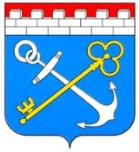 ПРАВИТЕЛЬСТВО ЛЕНИНГРАДСКОЙ ОБЛАСТИКОМИТЕТ ГОСУДАРСТВЕННОГО ЖИЛИЩНОГО НАДЗОРА И КОНТРОЛЯ ЛЕНИНГРАДСКОЙ ОБЛАСТИДОКЛАДО ТЕХНИЧЕСКОМ СОСТОЯНИИ МНОГОКВАРТИРНЫХ ДОМОВ, РАСПОЛОЖЕННЫХ НА ТЕРРИТОРИИ ЛЕНИНГРАДСКОЙ ОБЛАСТИЛенинградская область2021 г.СОДЕРЖАНИЕНОРМАТИВНО-ПРАВОВАЯ ОСНОВА ПРОВЕДЕНИЯ СИСТЕМАТИЗАЦИИ И АНАЛИЗА ДАННЫХ О ТЕХНИЧЕСКОМ СОСТОЯНИИ МНОГОКВАРТИРНЫХ ДОМОВ, РАСПОЛОЖЕННЫХ НА ТЕРРИТОРИИ ЛЕНИНГРАДСКОЙ ОБЛАСТИОбластным законом Ленинградской области от 29 ноября 2013 года N 82-оз "Об отдельных вопросах организации и проведении капитального ремонта общего имущества в многоквартирных домах, расположенных на территории Ленинградской области", установлено, что сбор и представление данных о техническом состоянии многоквартирного дома осуществляется органами местного самоуправления, лицами, осуществляющими управление многоквартирным домом или оказание услуг и(или) выполнение работ по содержанию и ремонту общего имущества в многоквартирном доме, а систематизация и анализ данных о техническом состоянии многоквартирных домов возложены на Комитет государственного жилищного надзора и контроля Ленинградской области.В целях реализации положений ст. 21 Областного закона Ленинградской области N 82-оз Комитетом опубликован приказ от 13.03.2014 №3 «Об утверждении порядка сбора и представления данных о техническом состоянии многоквартирных домов, расположенных на территории Ленинградской области», которым определен перечень данных, необходимых Комитету для анализа данных о техническом состоянии многоквартирных домов. Данные о техническом состоянии многоквартирных домов, во исполнение Приказа Комитета №3, ежегодно должны быть представлены управляющими организациями и муниципальными образованиями Ленинградской области посредством региональной государственной информационной системы жилищно-коммунального хозяйства Ленинградской области (далее - РГИС ЖКХ ЛО). На основе полученных данных Комитетом проводится анализ данных о техническом состоянии многоквартирных домов.По состоянию на 01.03.2021, отчеты в установленном порядке представили 17 районов и Сосновоборский городской округ.ОБЩАЯ ХАРАКТЕРИСТИКА ЖИЛИЩНОГО ФОНДА ЛЕНИНГРАДСКОЙ ОБЛАСТИВо исполнение ст.21 Областного закона 82-оз, органами местного самоуправления, лицами, осуществляющими управление многоквартирным домом или оказание услуг и(или) выполнение работ по содержанию и ремонту общего имущества в многоквартирном доме, в «РГИС ЖКХ ЛО» представлена информация о 15 386 многоквартирных домах, общей площадью 38,94 млн. м2.Наибольшая площадь многоквартирных домов во Всеволожском (25%), Гатчинском (11%) и Выборгском (9%) районах Ленинградской области.Жилые дома разрешается эксплуатировать от 50 до 150 лет в зависимости от типа сооружения.74 % жилищного фонда Ленинградской области построено до 1998 года, конструктивные элементы многих зданий нуждаются в капитальном ремонте.В жилой застройке области преобладают панельные дома, в среднем доля таких домов составляет 57 %. Особое внимание необходимо обратить на дома 1955-1970 годов постройки («хрущевки»), длительность эксплуатационного периода которых 50 лет, период предполагаемого сноса по истечении нормативного срока 2005-2020 годы, доля таких домов составляет порядка 5 % от общего жилого фонда (1,8 млн. кв.м.).ТЕХНИЧЕСКОЕ СОСТОЯНИЕ ЖИЛИЩНОГО ФОНДА ЛЕНИНГРАДСКОЙ ОБЛАСТИОдним из приоритетных направлений жилищной политики в Российской Федерации является обеспечение комфортных условий проживания, в том числе выполнение обязательств государства по реализации права на улучшение жилищных условий граждан, проживающих в жилых домах, не соответствующих установленным санитарным и техническим требованиям.Для технической характеристики состояния отдельных конструкций здания возникает необходимость определить его физический износ. Физический износ — величина, характеризующая степень ухудшения технических и связанных с ними других эксплуатационных показателей здания на определенный момент времени, в результате чего происходит снижение стоимости конструкции здания. Под физическим износом понимают потерю зданием с течением времени несущей способности (прочности, устойчивости), снижение тепло- и звукоизоляционных свойств, водо- и воздухонепроницаемости.Основными причинами физического износа являются воздействия природных факторов, а также технологических процессов, связанных с эксплуатацией здания.Процент износа зданий определяют по срокам службы или фактическому состоянию конструкций, пользуясь правилами оценки физического износа.Общий срок службы зданий и сооружений определяется долговечностью основных несущих конструкций: фундаментов, стен, перекрытий. По капитальности жилые здания подразделяют на шесть групп со средними сроками службы от 15 до 150 лет. Сроки службы конструктивных элементов жилых зданий существенно различаются. Так, минимальная продолжительность эксплуатации элементов жилого дома до постановки на капитальный ремонт составляет: для фундаментов, стен, перекрытий, каркасов, лестниц, крылец – от 30 до 80 лет; для фундаментов – от 30 до 150 лет; для внутренней отделки – от 3 до 30 лет; для крыш и покрытий крыш (кровля), входных дверей – от 10 до 30 лет. Минимальная продолжительность эффективной эксплуатации зданий в зависимости от материалов основных конструкций и условий эксплуатации до постановки на капитальный ремонт составляет от 10 до 25 лет, а до постановки на текущий ремонт – от 2 до 5 лет.Физический износ устанавливают:— на основании визуального осмотра конструктивных элементов и определения процента потери или эксплуатационных свойств вследствие физического износа с помощью таблиц;— экспертным путем с оценкой остаточного срока службы;— расчетным путем;— инженерным обследованием зданий с определением стоимости работ, необходимых для восстановления его эксплуатационных свойств.Начиная с 2014 года, в рамках реализации программы капитального ремонта на территории Ленинградской области, проведен выборочный капитальный ремонт 2672 многоквартирных домов. По краткосрочному плану 2021 года запланировано проведение проектных работ в 2025 домах и выполнение строительно-монтажных работ в 457 многоквартирных домах.Данные о техническом состоянии многоквартирных домов, сбор и представление которых осуществляется во исполнение ст.21 Областного закона 82-оз в порядке, установленном Приказом Комитета №3, представлены в Комитет в следующем объеме: На основании представленных данных, проведен мониторинг технического состояния многоквартирных домов, расположенных на территории Ленинградской области.В соответствии с СП 368.1325800.2017 «Здания жилые. Правила проектирования капитального ремонта» оценка физического износа соответствует следующему техническому состоянию:0-20 %	хорошее;21-40 % 	удовлетворительное;41-60 % 	неудовлетворительное;61-80 % 	ветхое;свыше 80 % 	негодное.Общее техническое состояние многоквартирных домов в зависимости от степени износа:0-20 %	39 % жилищного фонда;21-40 % 	33 % жилищного фонда;41-60 % 	22 % жилищного фонда;61-80 % 	5 % жилищного фонда;свыше 80 % 	1 % жилищного фонда.Наибольшая доля жилищного фонда с износом более 60 % в следующих районах:Сланцевский (21 %  фонда имеет износ более 60 %);Ломоносовский (19 %).Наиболее благоприятные районы по состоянию жилищного фонда: Всеволожский (60 % всего фонда имеет износ менее 20%);Тихвинский (53 %).Анализ имеющейся информации показывает, что в 2020 году в Комитет поступили документы о признании 103 МКД или менее 1% аварийными и подлежащими сносу или реконструкции, в соответствии с порядком, установленным Постановлением Правительства Российской Федерации от 28 января 2006 года №47 «Об утверждении положения о признании помещения жилым помещением, жилого помещения  непригодным  для  проживания  и  многоквартирного дома аварийным и подлежащим сносу или  реконструкции».Наибольшее количество аварийных домов признано аварийными в Лодейнопольском (24 МКД), Гатчинском (19 МКД), Лужском (15МКД), Тихвинском (15 МКД) районах Ленинградской области.ТЕХНИЧЕСКОЕ СОСТОЯНИЕ КОНСТРУКТИВНЫХ ЭЛЕМЕНТОВ МНОГОКВАРТИРНЫХ ДОМОВ ЛЕНИНГРАДСКОЙ ОБЛАСТИНа основании представленных данных, проведен мониторинг технического состояния конструктивных элементов многоквартирных домов, расположенных на территории Ленинградской области.ФУНДАМЕНТПо Ленинградской области проведен анализ технического состояния  фундаментов многоквартирных домов. Анализ представленных данных показал, что15 % жилищного фонда (1619 МКД) имеет степень износа фундамента более 60 %;31 % (3319 МКД)– износ 41-60 %;24 % (2596 МКД) – износ 21-40 %;30 % (3159 МКД) – износ менее 20%;Согласно проведенному анализу, в 4938 МКД фундаменты имеют степень износа более 40%, т.е. только при выполнении ремонта возможна дальнейшая эксплуатация объекта. По программе капитального ремонта 2021-2022 годов запланировано выполнение работ по капитальному ремонту фундаментов 120 МКД.Наибольшее опасение вызывают объекты со степенью износа фундаментов более 70 %, не включенные в краткосрочные планы 2021-2022 годов (по представленным данным 656 МКД). С учетом высокой степени износа, необходимо провести обследование фундаментов таких МКД специализированной организацией и по результатам полученных заключений принять решение о переносе сроков капитального ремонта фундаментов на более ранние (адресный перечень указан в Приложении 1):Таким образом, наибольшее количество жилищного фонда, в котором необходим капитальный ремонт фундаментов, находится на территории Сланцевского и Выборгского районов. КРЫШАПо Ленинградской области проведен анализ технического состояния  крыш многоквартирных домов. Анализ представленных данных показал, что18 % (1803 МКД) имеют степень износа крыши более 60 %;29 % (2904 МКД) - износ 41-60 %;23 % (2300 МКД) - износ 21-40 %;30 % (2922 МКД) - менее 20%;Согласно проведенному анализу, в 4704 МКД крыши имеют степень износа более 40%, т.е. только при выполнении ремонта возможна дальнейшая эксплуатация объекта. По программе капитального ремонта 2021-2022 годов запланировано выполнение работ по капитальному ремонту крыш 451 МКД.Наибольшее опасение вызывают объекты со степенью износа крыш более 70 %, не включенные в краткосрочные планы 2021-2022 годов (по представленным данным 825 МКД). С учетом высокой степени износа, необходимо провести обследование крыш таких МКД специализированной организацией и по результатам полученных заключений принять решение о переносе сроков капитального ремонта крыш на более ранние (адресный перечень указан в Приложении 1):Таким образом, наибольшее количество жилищного фонда, в котором необходим капитальный ремонт крыши, находится на территории Сланцевского и Выборгского районов. Кроме того, анализ технического состояния показывает необходимость капитального ремонта кровель в 1094 МКД, в которых степень износа кровли более 70 %, при этом данные МКД не включены в краткосрочные планы 2021-2022 годов, в т.ч. 438 МКД – рулонные кровли;561 МКД - кровли из асбестоцементных листов;80 МКД – стальные кровли;15 МКД - кровли черепичные.С учетом высокой степени износа, необходимо провести обследование крыш таких МКД специализированной организацией и по результатам полученных заключений принять решение о переносе сроков капитального ремонта крыш на более ранние (адресный перечень указан в Приложении 1):Наибольшее количество жилищного фонда, в котором необходим капитальный ремонт кровель, находится на территории Сланцевского и Выборгского районов. ФАСАДПо Ленинградской области проведен анализ технического состояния  фасадов многоквартирных домов. Анализ представленных данных показал, что26 % (2799 МКД) имеют степень износа фасада более 60 %;29 % (3046 МКД) - износ 41-60 %;24 % (2509 МКД) - износ 21-40 %;21 % (2184 МКД) - менее 20%;В 56 % истек остаточный период МПЭЭ, анализ представленных данных показал, что из них 3952 МКД имеют степень износа более 40%, т.е. необходим капитальный ремонт фасадов 38 % МКД на территории области.  По программе капитального ремонта 2021-2022 годов запланировано выполнение работ по капитальному ремонту фасадов 354 МКД.Наибольшее опасение вызывают объекты со степенью износа более 70 %, не включенные в краткосрочные планы 2021-2022 годов (по представленным данным 1000 МКД). С учетом высокой степени износа, необходимо провести обследование фасадов таких МКД специализированной организацией и по результатам полученных заключений принять решение о переносе сроков капитального ремонта фасадов на более ранние (адресный перечень указан в Приложении 1):Наибольшее количество жилищного фонда, в котором необходим капитальный ремонт фасада, находится на территории Сланцевского и Выборгского районов. В том числе, в 502 МКД балконы имеют критический износ более 70 % (адресный перечень указан в Приложении 1).ЛИФТЫВсего в соответствии с представленными данными в эксплуатации находится 3607 единиц лифтового оборудования в 942 МКД, из которых 524 лифта в 153 МКД отработали установленный техническим регламентом назначенный срок службы лифта после ввода в эксплуатацию или капитального ремонта (25 лет) (не включены в краткосрочный план на 2021-2022 годы). В краткосрочный план реализации в 2021-2022 годах программы капитального ремонта включена замена 182 единиц лифтового оборудования в 102 многоквартирных домах.ТЕХНИЧЕСКОЕ СОСТОЯНИЕ ИНЖЕНЕРНОГО ОБОРУДОВАНИЯ МНОГОКВАРТИРНЫХ ДОМОВ ЛЕНИНГРАДСКОЙ ОБЛАСТИПолное обследование инженерных систем представляет собою совокупность визуальных обследований, инструментальных замеров и прочих исследовательских мероприятий, направленных на определение текущего технического состояния инженерных коммуникаций (электросетей, систем вентиляции, водоснабжения, канализации, отопления и пр.). В соответствии с требованиями Приказа комитета государственного жилищного надзора и контроля Ленинградской области от 13.03.2014 N 3 "Об утверждении Порядка сбора и представления данных о техническом состоянии многоквартирных домов, расположенных на территории Ленинградской области" ответственное лицо по многоквартирному дому проводит визуальное обследование многоквартирного дома в целях оценки его технического состояния с заполнением актов технического состояния многоквартирного дома.На основании представленных данных, Комитет проводит анализ, позволяющий выявить наиболее проблемные объекты, требующие первоочередного принятия мер, в т.ч. необходимость проведения инструментальных замеров и прочих исследовательских мероприятий в целях оценки пригодности систем для дальнейшего использования или необходимость их капитального ремонта.Оценка физического износа:0-20 % - имеются отдельные мелкие дефекты, не влияющие на эксплуатацию конструктивного элемента (могут быть устранены при текущем ремонте);21-40 % - конструктивные элементы в целом пригодны для эксплуатации, но в целях поддержания надлежащего состояния, капитальный ремонт наиболее целесообразен именно на данной стадии; 41-60 % - эксплуатация конструктивных элементов возможна лишь при условии значительного капитального ремонта; свыше 60 % - полная замена системы.СИСТЕМЫ ТЕПЛОСНАБЖЕНИЯАнализ представленных данных по техническому состоянию систем теплоснабжения показал следующее состояние систем теплоснабжения в области:  0-20 % - 17 % жилищного фонда;21-40 % - 20 % жилищного фонда;% -  35 % жилищного фонда;свыше 60 % - 28 %.Выводы и предложения: требуется капитальный ремонт систем теплоснабжения 5419 многоквартирных домов, протяженность сетей, подлежащая капитальному ремонту 6209,1 тыс. пог. м.По программе капитального ремонта 2021-2022 годов запланировано выполнение работ по капитальному ремонту систем теплоснабжения 125 МКД.Наибольшее опасение вызывают объекты со степенью износа более 60 %, не включенные в краткосрочные планы 2021-2022 годов (по представленным данным 1077 МКД). С учетом высокой степени износа, необходимо провести обследование систем теплоснабжения таких МКД специализированной организацией и по результатам полученных заключений принять решение о переносе сроков капитального ремонта на более ранние (адресный перечень указан в Приложении 1):Таким образом, наибольшее количество жилищного фонда, в котором необходим капитальный ремонт систем теплоснабжения, находится на территории Приозерского и Сланцевского районов. СИСТЕМЫ ГОРЯЧЕГО ВОДОСНАБЖЕНИЯАнализ представленных данных по техническому состоянию систем горячего водоснабжения показал следующее состояние систем горячего водоснабжения в области:% - 35 % жилищного фонда;21-40 % - 18 % жилищного фонда;41-60% - 23 % жилищного фонда;свыше 60 % - 24 % жилищного фонда;Выводы и предложения: требуется капитальный ремонт систем горячего водоснабжения 3224 многоквартирных домов, протяженность сетей, подлежащая капитальному ремонту 1540,7 тыс. пог. м. По программе капитального ремонта 2021-2022 годов запланировано выполнение работ по капитальному ремонту систем горячего водоснабжения 61 МКД.Наибольшее опасение вызывают объекты со степенью износа более 60 %, не включенные в краткосрочные планы 2021-2022 годов (по представленным данным 981 МКД). С учетом высокой степени износа, необходимо провести обследование систем горячего водоснабжения таких МКД специализированной организацией и по результатам полученных заключений принять решение о переносе сроков капитального ремонта на более ранние (адресный перечень указан в Приложении 1):Таким образом, наибольшее количество жилищного фонда, в котором необходим капитальный ремонт систем ГВС, находится на территории Выборгского района и Сосновоборского городского округа. СИСТЕМЫ ХОЛОДНОГО ВОДОСНАБЖЕНИЯАнализ представленных данных по техническому состоянию систем холодного водоснабжения показал следующее состояние систем холодного водоснабжения в области:  0-20 % - 21 % жилищного фонда;21-40 % - 21 % жилищного фонда;41-60% - 29 % жилищного фонда;свыше 60 % - 29 % жилищного фонда;Выводы и предложения: требуется капитальный ремонт систем холодного водоснабжения 4936 многоквартирных домов, протяженность сетей ХВС, подлежащая капитальному ремонту 2134,9 тыс. пог. м. По программе капитального ремонта 2021-2022 годов запланировано выполнение работ по капитальному ремонту систем холодного водоснабжения 139 МКД.Наибольшее опасение вызывают объекты со степенью износа более 60 %, не включенные в краткосрочные планы 2021-2022 годов (по представленным данным 1530 МКД). С учетом высокой степени износа, необходимо провести обследование систем холодного водоснабжения таких МКД специализированной организацией и по результатам полученных заключений принять решение о переносе сроков капитального ремонта на более ранние (адресный перечень указан в Приложении 1):Таким образом, наибольшее количество жилищного фонда, в котором необходим капитальный ремонт систем ХВС, находится на территории Выборгского и Сланцевского районов. СИСТЕМЫ ВОДООТВЕДЕНИЯАнализ представленных данных по техническому состоянию систем водоотведения показал следующее состояние систем водоотведения в области:  0-20 % - 20 % жилищного фонда;21-40 % -17 % жилищного фонда; % - 32 % жилищного фонда;свыше 60 %  - 31 % жилищного фонда.Выводы и предложения: требуется капитальный ремонт систем водоотведения 6238 многоквартирных домов, протяженность сетей водоотведения, подлежащая капитальному ремонту 1141,8 тыс. пог. м.По программе капитального ремонта 2021-2022 годов запланировано выполнение работ по капитальному ремонту систем водоотведения 132 МКД.Наибольшее опасение вызывают объекты со степенью износа более 60 %, не включенные в краткосрочные планы 2021-2022 годов (по представленным данным 1742 МКД). С учетом высокой степени износа, необходимо провести обследование систем водоотведения таких МКД специализированной организацией и по результатам полученных заключений принять решение о переносе сроков капитального ремонта на более ранние (адресный перечень указан в Приложении 1):Таким образом, наибольшее количество жилищного фонда, в котором необходим капитальный ремонт систем водоотведения, находится на территории Гатчинского, Выборгского и Сланцевского районов. СИСТЕМЫ ЭЛЕКТРОСНАБЖЕНИЯАнализ представленных данных по техническому состоянию систем электроснабжения показал следующее состояние систем электроснабжения в области:  0-20 % - 22 % жилищного фонда; - 19 % жилищного фонда;41-60 %  % - 28 % жилищного фонда;свыше 60 %  - 31 % жилищного фонда.Выводы и предложения: требуется капитальный ремонт систем электроснабжения 5428 многоквартирных домов.По программе капитального ремонта 2021-2022 годов запланировано выполнение работ по капитальному ремонту систем электроснабжения 202 МКД.Наибольшее опасение вызывают объекты со степенью износа более 60 %, не включенные в краткосрочные планы 2021-2022 годов (по представленным данным 1670 МКД). С учетом высокой степени износа, необходимо провести обследование систем электроснабжения таких МКД специализированной организацией и по результатам полученных заключений принять решение о переносе сроков капитального ремонта на более ранние (адресный перечень указан в Приложении 1):Таким образом, наибольшее количество жилищного фонда, в котором необходим капитальный ремонт систем электроснабжения, находится на территории  Выборгского и Сланцевского районов. ЗАКЛЮЧЕНИЕНа конец 2020 года общая площадь жилых помещений, отслуживших более четверти века – 73 %. За 2020 год признано авариными 104 МКД общей площадью 18,6 тыс. кв., всего признано аварийными 1544 многоквартирных дома общей площадью 344,79 тыс. кв.м, что составляет        0,9 % от площади жилищного фонда области.По итогам мониторинга 2019 года в краткосрочные планы на 2021-2022 годы включены работы по 95 конструктивным элементам, 7 МКД признаны аварийными и подлежащими сносу.Всего в 2020 году выполнен капитальный ремонт в следующем объеме:В настоящее время необходим перенос сроков капитального ремонта на более ранние периоды в 3444 многоквартирных домах, в т.ч. в 807 многоквартирных домов по итогам текущего мониторинга, в т.ч.по конструктивным элементам:фундамент - 656 МКД на территории области требуют переноса сроков;крыша - 825 МКД на территории области требуют переноса сроков;фасад - 1000 МКД на территории области требуют переноса сроков;лифт - требуется капитальный ремонт в 153 МКД;системы теплоснабжения – 1077 МКД на территории области требуют переноса сроков; системы горячего водоснабжения - 981 МКД на территории области требуют переноса сроков; системы холодного водоснабжения - 1530 МКД на территории области требуют переноса сроков; системы водоотведения - 1742 МКД на территории области требуют переноса сроков; системы электроснабжения – 1671 МКД на территории области требуют переноса сроков.В отношении 1356 многоквартирных домов, на основании проведенного анализа данных о техническом состоянии жилищного фонда многоквартирных домов, расположенных на территории Ленинградской области, с учетом высокой степени общего износа многоквартирного домов (1124 МКД) и (или) высокой степени износа основных конструктивных элементов (фундамент, фасада, крыша) (232 МКД), Комитет рекомендует провести обследование МКД специализированной организацией и по результатам полученных заключений принять решение о целесообразности проведения капитального ремонта.На основании проведенного в целях реализации положений Областного закона 82-оз анализа данных о техническом состоянии жилищного фонда многоквартирных домов, расположенных на территории Ленинградской области, и предложений, поступивших от администраций муниципальных районов Ленинградской области, Комитет предлагает:исключить из региональной программы капитального ремонта                 11 многоквартирных домов, в связи с признанием аварийными и подлежащими сносу:На основании проведенного анализа данных о техническом состоянии жилищного фонда многоквартирных домов, расположенных на территории Ленинградской области, Комитет считает необходимым рассмотреть возможность переноса сроков капитального ремонта по 3444 многоквартирных домах, на территории Ленинградской области в соответствии с Приложением 1.С учетом высокой степени износа многоквартирных домов, в отношении 1356 многоквартирных домов (Приложение 2), Комитет рекомендует провести обследование МКД специализированной организацией и по результатам полученных заключений принять решение о целесообразности проведения капитального ремонта.1.Нормативно-правовая основа проведения систематизации и анализа данных о техническом состоянии многоквартирных домов, расположенных на территории Ленинградской области32.Общая характеристика жилищного фонда Ленинградской области43.Техническое состояние жилищного фонда Ленинградской области63.1.Техническое состояние конструктивных элементов многоквартирных домов Ленинградской области113.1.1.фундамент113.1.2.крыши133.1.3.фасад163.1.4.лифты183.2.Техническое состояние инженерного оборудования многоквартирных домов Ленинградской области193.2.1.системы теплоснабжения193.2.2.системы горячего водоснабжения213.2.3.системы холодного водоснабжения223.2.4.системы водоотведения243.2.5.системы электроснабжения264.Заключение29Приложение 1 32Приложение 2289Годы постройкиДлительность эксплуатационного периодаПериод предполагаемого сноса по истечении нормативного срока1930-19401252050-20701945-19551502095-21051955-1970 «Хрущевки»502005-20201955-1970 Кирпичные 5-этажные1002055-20701965-19801002055-20801980-1998 кирпичные125-1502105-21501980-1998 панельные100-1202070-2105Для домов современной застройки 1998 – по н.в120-150№РайонКоличество МКД в РГИС ЖКХ ЛОСредний процент представления данных о техническом состоянии в РИАС ЖКХ по итогам 2020 года1Бокситогорский56691%2Волосовский33490%3Волховский103689%4Всеволожский230362%5Выборгский245470%6Гатчинский185980%7Кингисеппский56481%8Киришский484100%9Кировский76991%10Лодейнопольский37075%11Ломоносовский61393%12Лужский67285%13Подпорожский43972%14Приозерский62183%15Сланцевский46397%16Сосновоборский34096%17Тихвинский66086%18Тосненский83981% Всего по области15 38685 % (81 % за 2019 год)РайонКоличество МКДБокситогорский муниципальный район26Волосовский муниципальный район0Волховский муниципальный район66Всеволожский муниципальный район61Выборгский район135Гатчинский муниципальный район0Кингисеппский муниципальный район4Киришский муниципальный район9Кировский муниципальный район75Лодейнопольский муниципальный район1Ломоносовский муниципальный район27Лужский муниципальный район47Подпорожский муниципальный район10Приозерский муниципальный район0Сланцевский муниципальный район165Сосновоборский городской округ1Тихвинский муниципальный район2Тосненский район27РайонКоличество МКДБокситогорский муниципальный район27Волосовский муниципальный район7Волховский муниципальный район102Всеволожский муниципальный район43Выборгский район141Гатчинский муниципальный район20Кингисеппский муниципальный район12Киришский муниципальный район3Кировский муниципальный район59Лодейнопольский муниципальный район8Ломоносовский муниципальный район27Лужский муниципальный район58Подпорожский муниципальный район27Приозерский муниципальный район88Сланцевский муниципальный район143Сосновоборский городской округ0Тихвинский муниципальный район11Тосненский район49РайонКоличество МКДБокситогорский муниципальный район28Волосовский муниципальный район8Волховский муниципальный район113Всеволожский муниципальный район90Выборгский район166Гатчинский муниципальный район24Кингисеппский муниципальный район38Киришский муниципальный район9Кировский муниципальный район110Лодейнопольский муниципальный район10Ломоносовский муниципальный район48Лужский муниципальный район133Подпорожский муниципальный район53Приозерский муниципальный район33Сланцевский муниципальный район143Сосновоборский городской округ17Тихвинский муниципальный район12Тосненский район60РайонКоличество МКДБокситогорский муниципальный район45Волосовский муниципальный район5Волховский муниципальный район79Всеволожский муниципальный район84Выборгский район271Гатчинский муниципальный район2Кингисеппский муниципальный район13Киришский муниципальный район5Кировский муниципальный район28Лодейнопольский муниципальный район4Ломоносовский муниципальный район51Лужский муниципальный район36Подпорожский муниципальный район24Приозерский муниципальный район68Сланцевский муниципальный район147Сосновоборский городской округ17Тихвинский муниципальный район10Тосненский район111РайонКоличество МКДБокситогорский муниципальный район29Волховский муниципальный район51Всеволожский муниципальный район38Выборгский район73Гатчинский муниципальный район13Кингисеппский муниципальный район10Киришский муниципальный район7Кировский муниципальный район22Ломоносовский муниципальный район39Лужский муниципальный район32Подпорожский муниципальный район8Приозерский муниципальный район15Сланцевский муниципальный район146Сосновоборский городской округ2Тихвинский муниципальный район1Тосненский район16РайонКоличество МКД, в которых лифты, отработали назначенный срок службыБокситогорский муниципальный район0Волосовский муниципальный район0Волховский муниципальный район1Всеволожский муниципальный район50Выборгский район12Гатчинский муниципальный район14Кингисеппский муниципальный район19Киришский муниципальный район9Кировский муниципальный район14Лодейнопольский муниципальный район0Ломоносовский муниципальный район3Лужский муниципальный район1Подпорожский муниципальный район1Приозерский муниципальный район0Сланцевский муниципальный район2Сосновоборский городской округ7Тихвинский муниципальный район3Тосненский район17РайонКоличество МКДБокситогорский муниципальный район19Волосовский муниципальный район0Волховский муниципальный район115Всеволожский муниципальный район86Выборгский район115Гатчинский муниципальный район92Кингисеппский муниципальный район25Киришский муниципальный район13Кировский муниципальный район110Лодейнопольский муниципальный район0Ломоносовский муниципальный район50Лужский муниципальный район37Подпорожский муниципальный район37Приозерский муниципальный район128Сланцевский муниципальный район151Сосновоборский городской округ34Тихвинский муниципальный район5Тосненский район60РайонКоличество МКДБокситогорский муниципальный район45Волосовский муниципальный район5Волховский муниципальный район99Всеволожский муниципальный район151Выборгский район171Гатчинский муниципальный район0Кингисеппский муниципальный район29Киришский муниципальный район12Кировский муниципальный район86Лодейнопольский муниципальный район0Ломоносовский муниципальный район51Лужский муниципальный район18Подпорожский муниципальный район5Приозерский муниципальный район40Сланцевский муниципальный район25Сосновоборский городской округ183Тихвинский муниципальный район10Тосненский район51РайонКоличество МКДБокситогорский муниципальный район28Волосовский муниципальный район1Волховский муниципальный район139Всеволожский муниципальный район125Выборгский район215Гатчинский муниципальный район96Кингисеппский муниципальный район41Киришский муниципальный район9Кировский муниципальный район118Лодейнопольский муниципальный район1Ломоносовский муниципальный район59Лужский муниципальный район53Подпорожский муниципальный район76Приозерский муниципальный район138Сланцевский муниципальный район188Сосновоборский городской округ181Тихвинский муниципальный район10Тосненский район52РайонКоличество МКДБокситогорский муниципальный район40Волосовский муниципальный район2Волховский муниципальный район156Всеволожский муниципальный район158Выборгский район192Гатчинский муниципальный район222Кингисеппский муниципальный район51Киришский муниципальный район18Кировский муниципальный район117Лодейнопольский муниципальный район2Ломоносовский муниципальный район61Лужский муниципальный район60Подпорожский муниципальный район103Приозерский муниципальный район129Сланцевский муниципальный район192Сосновоборский городской округ149Тихвинский муниципальный район11Тосненский район79РайонКоличество МКДБокситогорский муниципальный район25Волосовский муниципальный район2Волховский муниципальный район132Всеволожский муниципальный район169Выборгский муниципальный район268Гатчинский муниципальный район99Кингисеппский муниципальный район23Киришский муниципальный район108Кировский муниципальный район121Лодейнопольский муниципальный район5Ломоносовский муниципальный район97Лужский муниципальный район76Подпорожский муниципальный район77Приозерский муниципальный район127Сланцевский муниципальный район173Сосновоборский городской округ96Тихвинский муниципальный район17Тосненский муниципальный район55Вид работКП-2020Вид работМКДВнутридомовые инженерные системы электроснабжения234Внутридомовые инженерные системы теплоснабжения116Внутридомовые инженерные системы газоснабжения0Внутридомовые инженерные системы водоснабжения133Внутридомовые инженерные системы водоотведения59Лифты, лифтовые шахты, машинные и блочные помещения127Крыши73Подвальные помещения, относящиеся к общему имуществу в многоквартирном доме19Фасады6Фундаменты4Подъезды1Установка коллективных (общедомовых) приборов учета и узлов управления14Техническое освидетельствование лифтов127ПИР184ВСЕГО1097№АдресПлощадь, кв.м1Гатчинский район, пос. Карташевская, ул. Клубная, д.5333,92Гатчинский район, пос. Кобринское, ул. Советских воинов, д.7804,673Гатчинский район, поселок Кобринское, ул. Советских воинов , д.11833,44Гатчинский район, пос. Суйда, ул. Центральная, д.3510,65Тихвинский район, г. Тихвин, ул. Чернышевская, д.32359,26Тихвинский район, г. Тихвин, ул. Советская, д. 26331,77Тихвинский район, г. Тихвин, ул. Пролетарской Диктатуры, д.22200,948Г. Гатчина, ул. Рысева, д. 52532,49Гатчинский район, д. Старосиверская, ул. Театральная, д.2243,1610Гатчинский район, пгт Сиверский, ул. Саши Никифорова, д.28251,2211Всеволожский район, д. Старая, д.31130,6ИТОГО4531,79